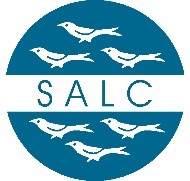 East Sussex Association of Local CouncilsVirtual AGM & Conference Programme Thursday 25th November 2021 Start Time: 13:30ESALC reserve the right to make last minute changes to the programme should it become necessary. We hope to keep the timings above, however timings may vary on the day of the virtual event (the start time will remain the same). 1330East Sussex ALC AGMA separate agenda has been sent to all member parish and town councils1410Conference Welcome & IntroductionLord Ampthill, President of East Sussex ALC Ltd. 1420ESCC Highways UpdateDale Poore - 15 minute presentation followed by Q&A1450Break (10 mins)1500SpeedingSussex Police - 15 minute presentation followed by Q&A1530Overview of the Black Cat Radar Device Keith Robertson - 10 minute presentation 1540Break (5 mins)1545Climate ChangeSteve Tilbury – 15 minute presentation followed by Q&A1615Closing Remarks & QuestionsTrevor Leggo, CEO of ESALC